MATEŘSKÁ  ŠKOLA  RADOVESNICE II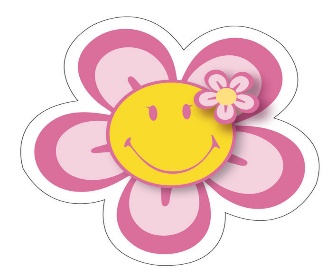 Radovesnice II. 59, 28128 Radovesnice IITel. 322 312 949  e-mail: msradovesniceII@seznam.cz, reditel@msradovesnice2.czZápis do Mateřské školy Radovesnice II  pro školní rok 2020/2021 Vážení rodiče,vzhledem k mimořádným opatřením vlády, přijatých Ministerstvem školství v souvislosti s ochranou obyvatelstva a prevencí nebezpečí rozšíření onemocnění COVID- 19 se zápisy do MŠ uskuteční bez osobní přítomnosti dětí níže uvedeným způsobem:tisk přihlášky dítěte do mateřské školy, přihláška ke stravovánítisk čestného prohlášení k očkovánípořízení kopie očkovacího průkazupořízení kopie rodného listuformuláře potřené k zápisu dítěte do MŠ jsou k dispozici na webových stránkách OÚ (www.radovesnice2.cz, školství) Tisk možný na OUPotřebné dokumenty vyplňte, přiložte kopii rodného listu dítěte, kopii očkovacího průkazu dítěte a vše doručte do schránky Mateřské školy, nebo zašlete poštou.Dokumenty je potřeba doručit od 4. 5. 2020 nejpozději do 7. 5. 2020Vaše žádost bude vedena pod registračním číslem, které Vám bude sděleno přes email.  adresu, proto je nutné uvést např. nahoru na formulář  PŘIHLÁŠKA DÍTĚTE k zápisu do MŠ ( samostatná kolonka na email. adresu na formuláři není) kontaktní email. adresu alespoň jednoho rodiče, nebo jiného zákonného zástupce dítěte.Dále Vám bude na email. adresu, do 30 dnů od vyhlášení zápisu oznámeno přijetí, či nepřijetí dítěte do Mateřské školy. Rozhodnutí o přijetí Vám bude posláno poštou,nebo předáno v mateřské škole ( podle stávající situace).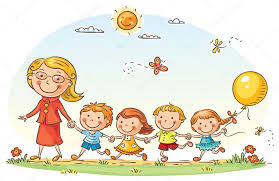 AKTUALIZACE ke dni  3.4.2020 na základě  vydání pokynu MŠMT Doložení řádného očkování dítěte Podmínkou přijetí dítěte do MŠ je podle § 50 zákona o ochraně veřejného zdraví je splnění povinnosti podrobit se stanoveným pravidelným očkováním, nebo mít doklad, že je dítě proti nákaze imunní nebo se nemůže očkování podrobit pro trvalou kontraindikaci. Tato povinnost se netýká dítěte, které plní povinné předškolní vzdělávání.V současné situaci nenavštěvujte osobně praktického lékaře. Pro doložení této povinnosti zákonný zástupce:1. prohlásí, že je dítě řádně očkované (viz Čestné prohlášení), a
2. doloží kopii očkovacího průkazu ( v případě dotazů pište na : reditel@msradovesnice2.cz).Ředitel školy porovná očkovací průkaz s očkovacím kalendářem – tedy porovná, zda dítě bylo očkováno všemi vakcínami, které v jeho věku má mít.
V případě, že dítě nebylo očkováno podle očkovacího kalendáře, musí zákonný zástupce kontaktovat na dálku praktického lékaře a vyžádat si od něj potvrzení, že je dítě proti nákaze imunní nebo se nemůže očkování podrobit pro trvalou kontraindikaci. 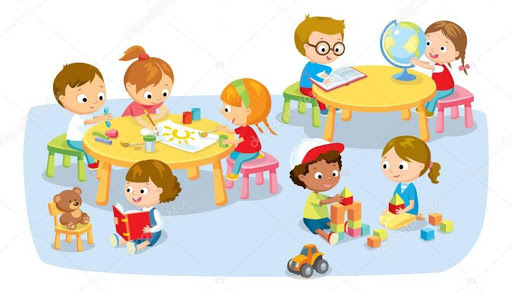 Čestné prohlášení k očkováníProhlašuji, že _____________________________________    (jméno dítěte), nar.__________________________,se podrobil(a) všem stanoveným pravidelným očkováním podle zákona o ochraně veřejného zdraví.Příloha: kopie očkovacího průkazu							  _____________________							Podpis zákonného zástupceKritéria pro přijetí dítěte k předškolnímu vzdělávání do Mateřské školy Radovesnice II. čp. 59S účinností od 1.4.2020 ředitelka MŠ stanovila kritéria pro přijetí dítěte k předškolnímu vzdělávání pro školní rok 2020/2021, dle kterých budou děti přijímány k předškolnímu vzdělávání do Mateřské školy Radovesnice II.Do Mateřské školy se přijímají děti zpravidla ve věku od tří do šesti let podle těchto kritérií:Dítě, pro které je předškolní vzdělání povinné ( předškoláci, dovršení 5 –ti let do 31. 8. 2020)Dítě s trvalým pobytem v obci - podle věku od nejstarších.Ostatní (dítě, které nemá trvalý pobyt v obci Radovesnice II)     	- podle věku od nejstarších.O přijetí dítěte nerozhoduje pořadí podané žádosti.Předškolní vzdělávání se organizuje v souladu s § 34 odst. 1 školského zákona pro děti ve věku zpravidla od 3 do 6 let, nejdříve však pro děti od 2 let.Povinné předškolní vzdělávání se vztahuje dle § 34a odst. 1 školského zákona na státní občany ČR, na občany členského státu EU, kteří pobývají na území ČR déle než 90 dnů, na jiné cizince, kteří jsou oprávněni pobývat na území ČR déle než 90 dnů, těm, kteří dovrší k 31.8.2020 5-ti let.Zkušební délka je stanovena na 3 měsíce (nevztahuje se na povinné vzdělávání).V individuálních případech (dítě se specificky vzdělávacími potřebami) rozhoduje o přijetí ředitelka MŠ.V Radovesnicích II  dne 1. 4. 2020                             Bc. Martina Nováková                                                                                           ředitelka MŠ